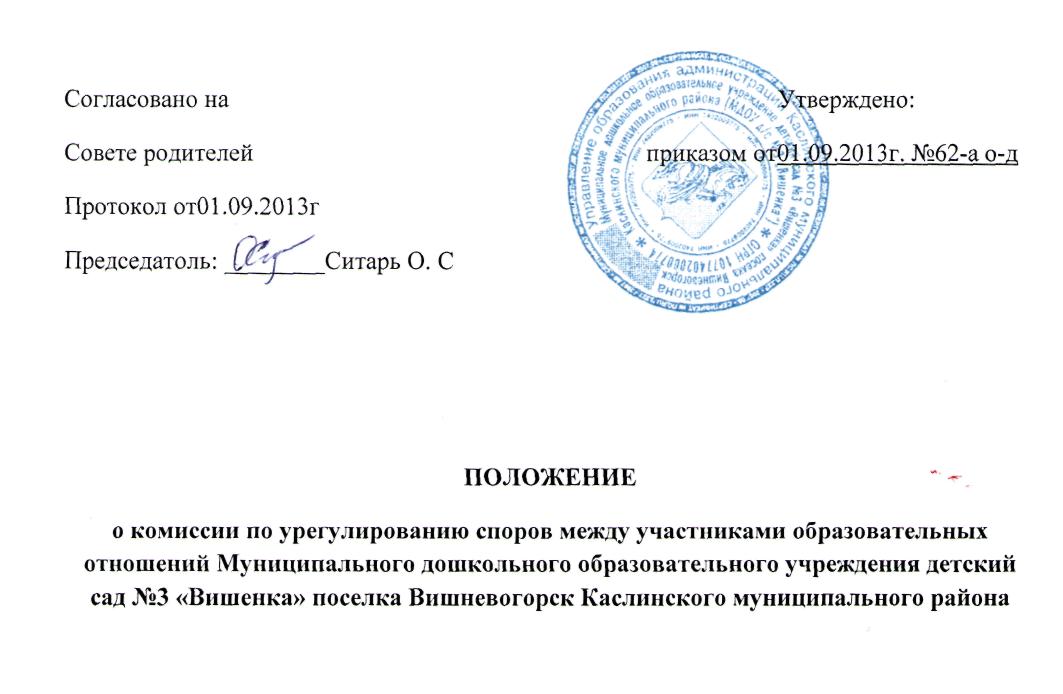 1.   ОБЩИЕ ПОЛОЖЕНИЯ1.1	Настоящее Положение о комиссии по урегулированию споров между
участниками образовательных отношений (далее Положение) разработано на
основе Федерального закона от 29.12.2012 №273- ФЗ « Об образовании в
Российской Федерации» ( часть 4 статья 45) с целью регламентации порядка ее
создания, организации работы, принятия решений.1.2	Комиссия по урегулированию споров между участниками образовательных
отношений ( далее Комиссия) муниципального дошкольного образовательного
учреждения детский сад №3 « Вишенка» поселка ВишневогорскКаслинского
муниципального района ( далее Учреждение) создается в целях урегулирования
разногласий между участниками образовательных отношений ( воспитанников,
родителей (законных представителей), педагогических работников и их
представителей. Учреждение в лице администрации по вопросам реализации права
на образование, в том числе в случаях:-возникновение конфликта ( отсутствие конфликта) интересов педагогического работника;-применения локальных нормативных актов2 ПОРЯДОК СОЗДАНИЯ, ОРГАНИЗАЦИИ РАБОТЫ, ПРИНЯТИЯ РЕШЕНИЙ КОМИССИЕЙКомиссия избирается на заседаниях Педагогического совета, общем собрании родителей ( законных представителей) воспитанников открытым голосованием в количестве 6 человек сроком на один календарный год.В состав Комиссии входят 3 представителя родителей ( законных представителей) воспитанников, 3 представителя педагогических работников ДОУ)Председателя Комиссии выбирают из числа членов Комиссии большинством голосов путем открытого голосования в рамках проведения первого заседания КомиссииСрок полномочий председателя один годКомиссия принимает заявления от педагогов, сотрудников, родителей воспитанников ( законных представителей) в письменной форме.Комиссия по поступившим заявлениям разрешает возникающие конфликты только на территории Учреждения, только в полном составе и в определенное время ( в течение 3-х дней с момента поступления заявления), заранее оповестив заявителя и ответчика.Решение Комиссии принимается большинством голосов и фиксируется в протоколе заседания Комиссии. Комиссия самостоятельно определяет срокипринятия решения в зависимости от времени, необходимого для детального рассмотрения конфликта, в том числе для изучения документов, сбора информации и проверки ее достоверности.2.8 Председатель Комиссии в своих действиях независим, если это не противоречит Уставу Учреждения, законодательству РФ.2.9.Председатель имеет право обратиться за помощью к заведующему Учреждения для разрешения особо острых конфликтов.Председатель и члены Комиссии не имеют права разглашать информацию, поступающую к ним. Никто, кроме членов Комиссии, не имеет доступа к информации. Заведующий Учреждения и Председатель Управляющего Совета лишь правдиво информируются по их запросу.Комиссия несет персональную ответственность за принятие решений.Решение Комиссии является обязательным для всех участников образовательных отношений в ДОУ и подлежит исполнению в сроки, предусмотренные указанным решениемРешение Комиссии может быть обжаловано в установленном законодательством Российской Федерации порядкеЗ.ПРАВА ЧЛЕНОВ КОМИССИИКомиссия имеет право:-принимать к рассмотрению заявления любого участника образовательных отношений при несогласии с решением или действием руководителя, воспитателя, специалиста;-принять решение по каждому спорному вопросу, относящемуся к ее компетенции;-запрашивать дополнительную документацию, материалы для проведения самостоятельного изучения вопроса;-рекомендовать приостанавливать или отменять ранее принятое решение на основании проведенного изучения вопроса;-рекомендовать изменения в локальных актах Учреждения целью демократизации основ управления или расширения прав участников образовательных отношений.4 ОБЯЗАННОСТИ ЧЛЕНОВ КОМИССИИЧлены Комиссии обязаны:- присутствовать на всех заседаниях Комиссии;-принимать активное участие в рассмотрении поданных заявлений в устной или письменной форме;-принимать решение по заявленному вопросу открытым голосованием ( решение считается принятым, если за него проголосовало большинство членов комиссии при присутствии ее членов в полном составе);-принимать своевременно решение, если не оговорены дополнительные сроки рассмотрения заявления;-давать обоснованный ответ заявителю в устной или письменной форме в соответствии с пожеланиями заявителя.5 ДОКУМЕНТАЦИЯДокументация Комиссии выделяется в отдельное делопроизводство;Заседания Комиссии оформляются протоколом;5.3.Утверждение состава Комиссии и назначение ее председателя оформляются приказом по Учреждению;5.4.Протоколы заседаний Комиссии сдаются с отчетом Управляющему совету Учреждения и хранятся в документах Управляющего совета три года.